Всемирный день качества ежегодно отмечается во второй четверг ноября, а неделя ноября, на которую выпадает этот день, становится Неделей качества.В современном мире это понятие связано не только с качеством товаров и услуг, но и с качеством жизни, включающим вопросы экологии, осознанного потребления, социальной сферы, традиций, здорового образа жизни. Качество этих «слагаемых» волнует нас всех, поэтому выделить особую аудиторию этого праздника невозможно. Все, что мы создаем или приобретаем, связано с понятием «качество» и естественным стремлением современного человека обладать лучшим и создавать лучшее.Этот день – замечательная возможность поблагодарить всех, кто хорошо справляется со своей работой. Для предприятий и представителей бизнеса это возможность поощрить лучших сотрудников, поблагодарить клиентов за лояльность и партнеров за поддержку. Для потребителей – повод сказать спасибо за хороший сервис, вкусный и натуральный продукт, ответственное отношение производителя к экологичности упаковки.В этом году  в Волгодонском техникуме металлообработки и машиностроения День качества отметили 8 ноября.В 2023 году мы отмечаем День качества под девизом «Россия — страна со Знаком качества».Без исключения, любая область нашей жизни связана с понятием «качество», с желанием обладать лучшим и становиться совершеннее.Студенты совместно с советником директора Боровец Е. В. и методистом Шпаковой О. В. очень творчески подошли к подготовке и реализации праздничного мероприятия. Были подготовлены тематические сценки и песни, ребята узнали об истории появления праздника значении борьбы за качество и, конечно, о проблемах, которые в жизни нашей страны сегодня выходят на первый план.Затем  студенты разделились на команды и приняли участие в игре INTELLECT GAME, посвященной Дню качества.Каверзные вопросы заставляли задуматься не только студентов, но и преподавателей. Но все справились и заслуженно получили сертификаты за участие в праздничном мероприятии, посвященном «Международному дню качества».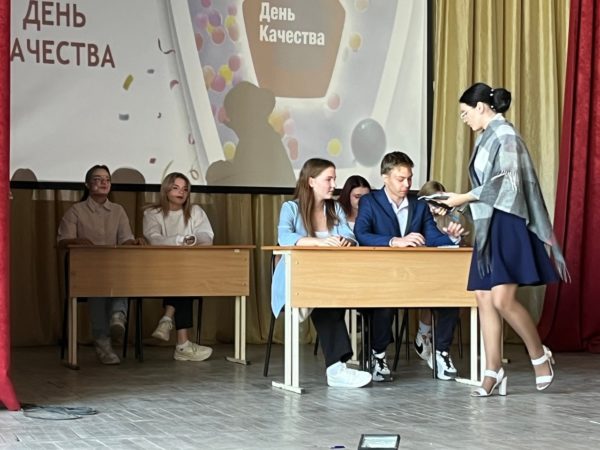 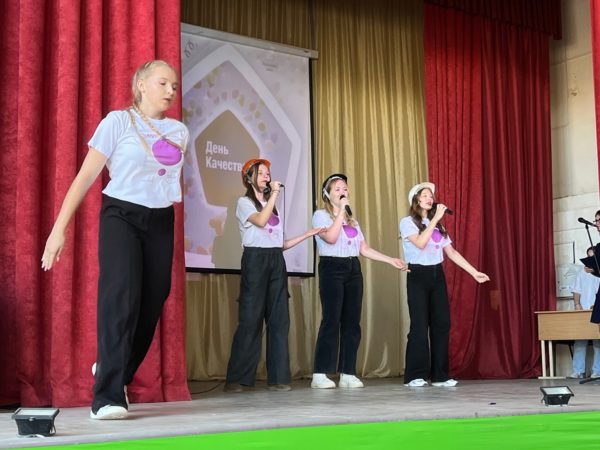 